Martfű Város Önkormányzata Képviselő-testületének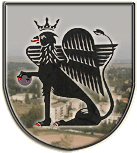 Pénzügyi, Ügyrendi és Városfejlesztési Bizottság Elnökétől-----------------------------------------------------------------------------------------MEGHÍVÓMartfű Város Önkormányzata Képviselő-testületének Pénzügyi, Ügyrendi és Városfejlesztési Bizottsága 2015. július 27. (hétfő) 1500 órai kezdettel ülést tart a városháza tanácskozó termében (Martfű, Szent István tér 1.), melyre tisztelettel meghívom. Napirendi javaslat:Előterjesztés a Játékvár Óvoda és Bölcsőde intézményvezetői munkakör betöltésére kiírt pályázat elbírálására.Előterjesztő: Dr. Papp Antal polgármesterElőterjesztés Gonda Istvánné a Játékvár Óvoda és Bölcsőde intézményvezetője vezetői megbízásának meghosszabbítására. Előterjesztő: Dr. Papp Antal polgármesterElőterjesztés a Martfűi Városfejlesztési Nonprofit Kft. részére ideiglenes pénzeszközátadásra.Előterjesztő: Dr. Papp Antal polgármesterElőterjesztés a Körös-Tisza menti Önkormányzatok Hulladékrekultivációs TársulásaTársulási megállapodás módosításának elfogadására.Előterjesztő: Dr. Papp Antal polgármesterElőterjesztés tulajdonosi hozzájárulásról (sporttelep fejlesztése).Előterjesztő: Dr. Papp Antal polgármesterEgyéb kérdések. Martfű, 2015. július 14. 										 	Dr. Urbán-Szabó Béla sk.											bizottsági elnök Kiadmány hiteléül: Martfű, 2015. július 14.Körmendi Andrásnéfőelőadó 